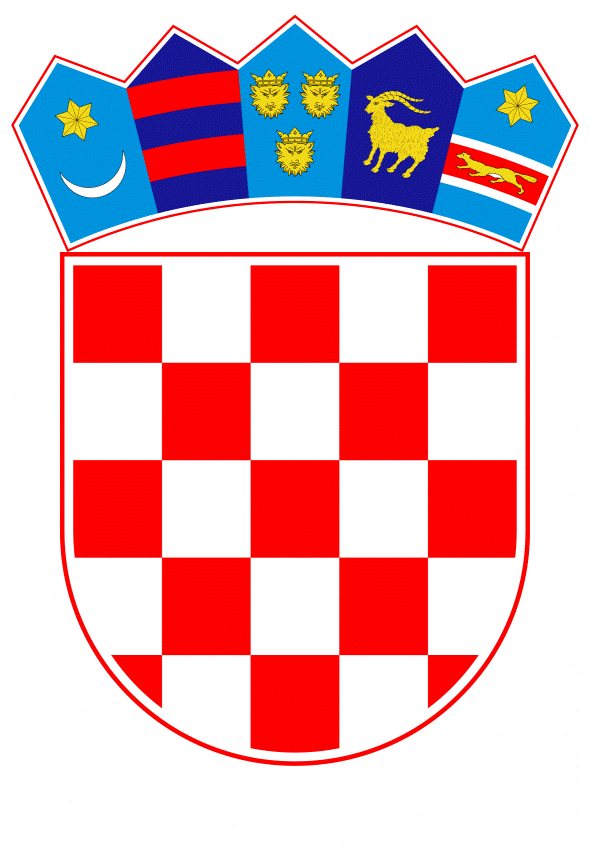 VLADA REPUBLIKE HRVATSKEZagreb, 17. rujna 2020._________________________________________________________________________________________________________________________________________________________________________________________________________________________________PrijedlogNa temelju članka 31. stavka 3. Zakona o Vladi Republike Hrvatske (Narodne novine, br. 150/11, 119/14, 93/16 i 116/18) i točke II. Odluke o kriterijima i postupku za prihvaćanje pokroviteljstva Vlade Republike Hrvatske (Narodne novine, broj 44/16), Vlada Republike Hrvatske je na sjednici održanoj __________ 2020. donijelaZ A K L J U Č A K	1.	Vlada Republike Hrvatske prihvaća pokroviteljstvo nad 35. salonom mladih, sukladno zamolbi ravnateljice Hrvatskog društva likovnih umjetnika.	2.	Ministarstvo kulture i medija sufinancirat će navedenu manifestaciju, u iznosu od 120.000,00 kuna, iz vlastitih sredstava osiguranih u Državnom proračunu Republike Hrvatske za 2020. godinu.Klasa: Urbroj: Zagreb,    PREDSJEDNIKmr. sc. Andrej PlenkovićO B R A Z L O Ž E N J ESalon mladih najveća je i najstarija izložbena manifestacija vizualnih umjetnika do 35 godina. Salon mladih pokazuje presjek scene nadolazeće generacije i omogućuje mladim umjetnicima izlaganje u reprezentativnom i značajnom galerijskom prostoru. Tijekom godina postojanja Salon je predstavio više od tri tisuće mladih umjetnika te generirao nova imena na hrvatskoj umjetničkoj sceni.Koncept ovogodišnjeg, 35. izdanja pod nazivom "Millennial", odnosi se tematski na generaciju "milenijalaca" koju karakteriziraju digitalno doba, globalizacija, društvene mreže, perceptivna zasićenost, egocentričnost, hiperprodukcija proizvoda i osjećaja te vječita potraga za smislom, ali i svijest o društvenim problemima i ekologiji te težnja ka povratku prirodi i uspostavljanju ravnoteže.Izložbenu bijenalnu manifestaciju organizira Hrvatsko društvo likovnih umjetnika zajedno s Akademijom likovnih umjetnosti u Zagrebu, a Ministarstvo kulture i medija je kontinuirano organizacijski i financijski podržava.U 2020., Ministarstvo kulture i medija osiguralo je potporu u iznosu od 120.000,00 kunaSlijedom navedenoga, predlaže se prihvaćanje pokroviteljstva nad navedenom manifestacijom.Predlagatelj:Ministarstvo kulture i medijaPredmet:Prijedlog za prihvaćanje pokroviteljstva Vlade Republike Hrvatske nad 35. salonom mladih 